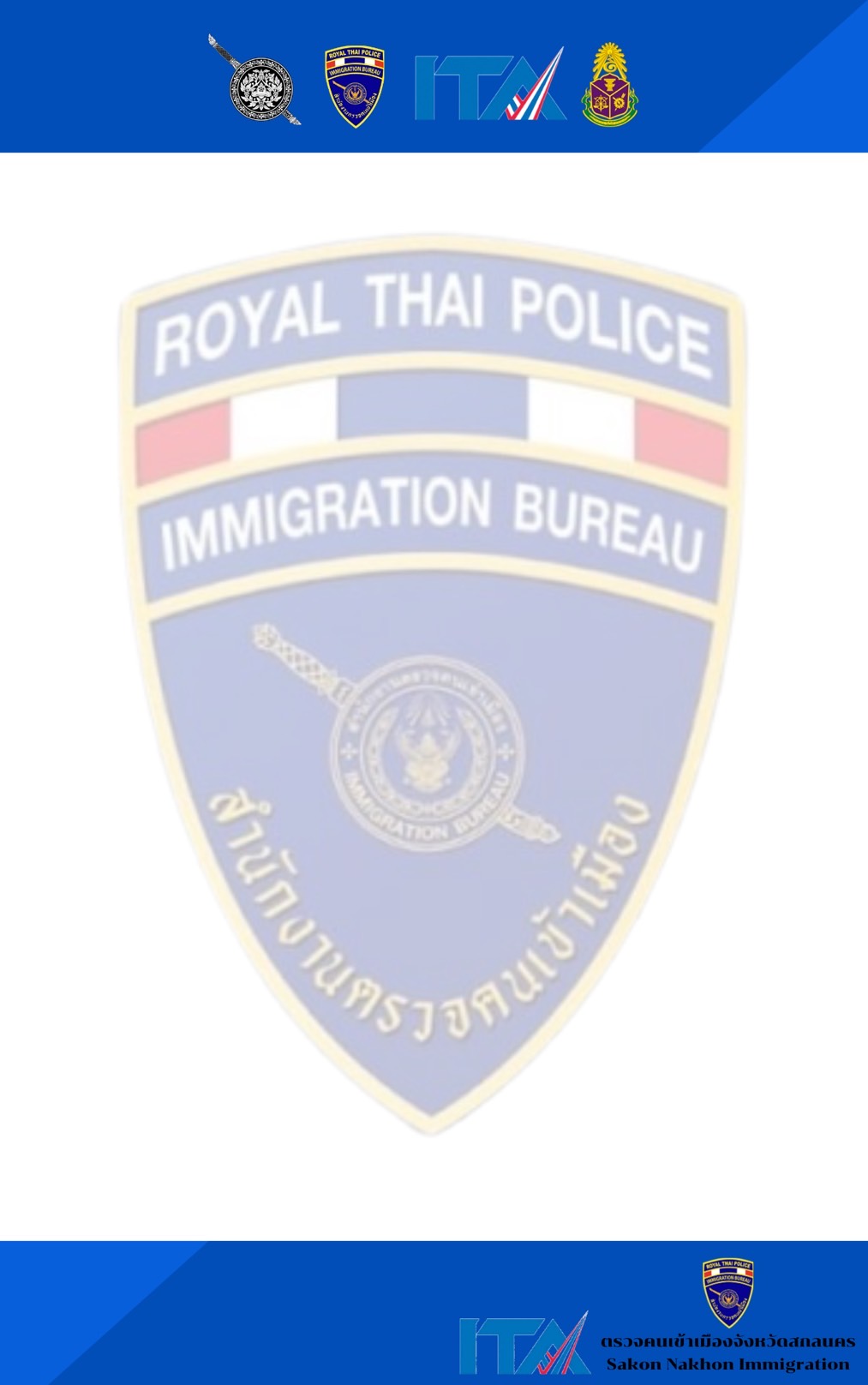 รายงานผลการปฏิบัติราชการประจำเดือน ตุลาคม 2566ตรวจคนเข้าเมืองจังหวัดสกลนครกองบังคับการตรวจคนเข้าเมือง 4นำรถยนต์ไฟฟ้าตรวจการณ์อัจฉริยะ BMWออกตรวจและดูแลนักท่องเที่ยว ร่วมกับ ตร.ท่องเที่ยววันที่ 27 ต.ค. 2566 เวลา 10.56 น. พ.ต.ต.วรรณชัย สุขแจ่ม สว.ตม.สกลนคร มอบหมายให้เจ้าหน้าที่ชุดสืบสวนปราบปราม ตม.จว.สกลนคร นำรถยนต์ไฟฟ้าตรวจการณ์อัจฉริยะ BMW ออกตรวจและดูแลนักท่องเที่ยว ร่วมกับตร.ท่องเที่ยว ในพื้นที่อำเภอเมืองสกลนครดังนี้1.งานแข่งเรือยาวบริเวณหนองหารหน้าโรงพยาบาลสกลนคร ต.ธาตุเชิงชุม อ.เมือง จว.สกลนคร2.วัดพระธาตุเชิงชุม ถ.เรืองสวัสดิ์ ต.ธาตุเชิงชุม อ.เมือง จว.สกลนคร3.สถานีขนส่งผู้โดยสารแห่งที่ 2 จังหวัดสกลนคร ต.ธาตุเชิงชุม อ.เมือง จว.สกลนคร   ผลการปฏิบัติ – เป็นไปด้วยความเรียบร้อย ไม่พบการกระทำความผิดแต่อย่างใด พร้อมทั้งประชาสัมพันธ์ตาม ม.37,38 แห่ง พ.ร.บ.  คนเข้าเมือง พ.ศ. 2522 ให้แก่ประชาชนและนักท่องเที่ยวหากพบเห็นการกระทำผิดกฎหมายหรือมีข้อสงสัย สามารถแจ้งสายด่วน 1178 ได้ทันที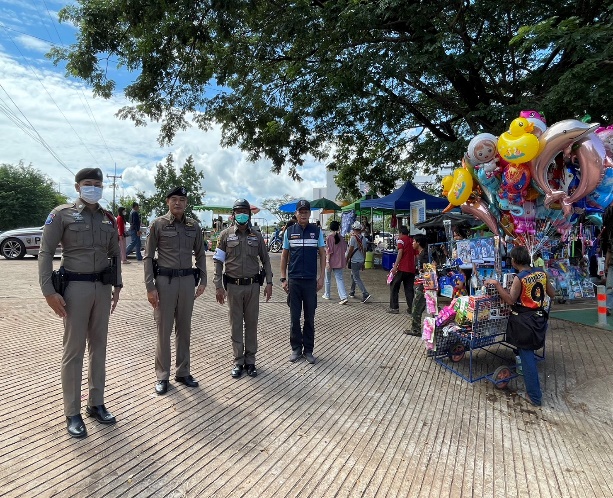 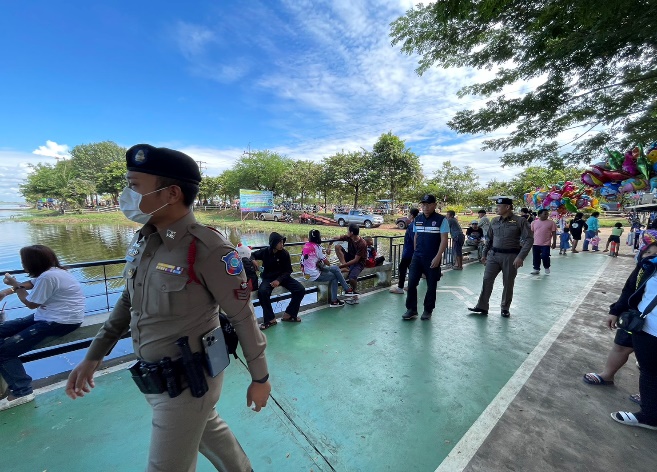 นำรถยนต์ไฟฟ้าตรวจการณ์อัจฉริยะ BMWออกตรวจและดูแลนักท่องเที่ยว ร่วมกับ ตร.ท่องเที่ยว-ภาพประกอบ ต่อ 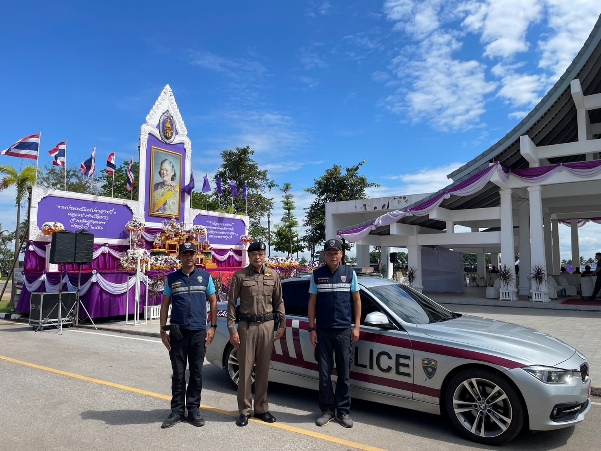 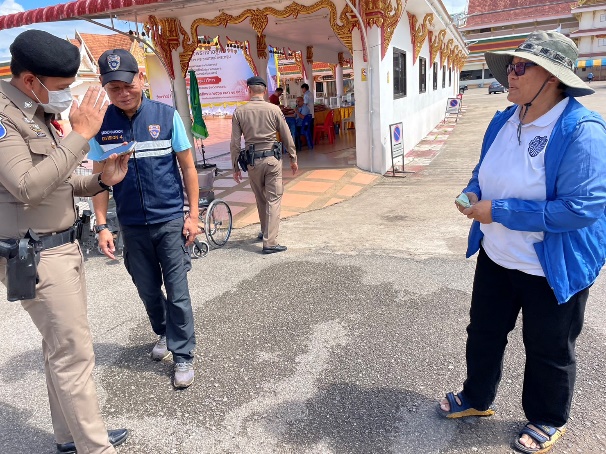 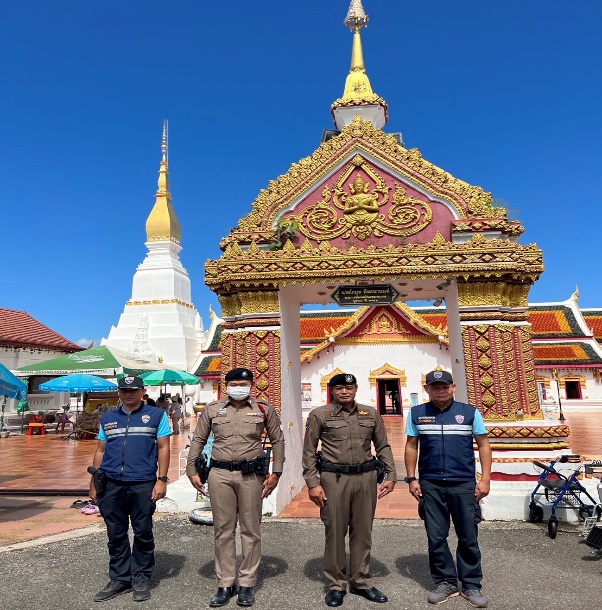 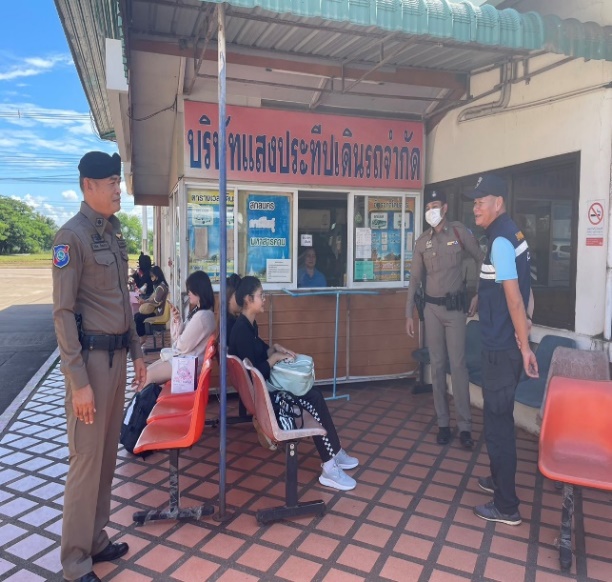 กิจกรรมพิธีสวดพุทธมนต์และทำบุญตักบาตรถวายพระราชกุศล
เนื่องในวันนวมินทรมหาราช 13 ตุลาคม 2566
            วันนี้ 13 ต.ค.66 เวลา 06.30 น. นำโดย พ.ต.ต.วรรณชัย สุขแจ่ม สว.ตม.จว.สกลนคร และข้าราชการตำรวจในสังกัด     ตม.จว.สกลนคร ร่วมกิจกรรมพิธีสวดพระพุทธมนต์และทำบุญตักบาตรถวายพระราชกุศลแด่พระบรมฉายาลักษณ์พระบาทสมเด็จพระบรมชนกาธิเบศร มหาภูมิพลอดุลยเดชมหาราช บรมนาถบพิตร เนื่องในวันนวมินทรมหาราช 13 ตุลาคม 2566 ณ ศาลาการเปรียญ และลานวัดพระธาตุเชิงชุมวรวิหาร อำเภอเมืองสกลนคร จังหวัดสกลนคร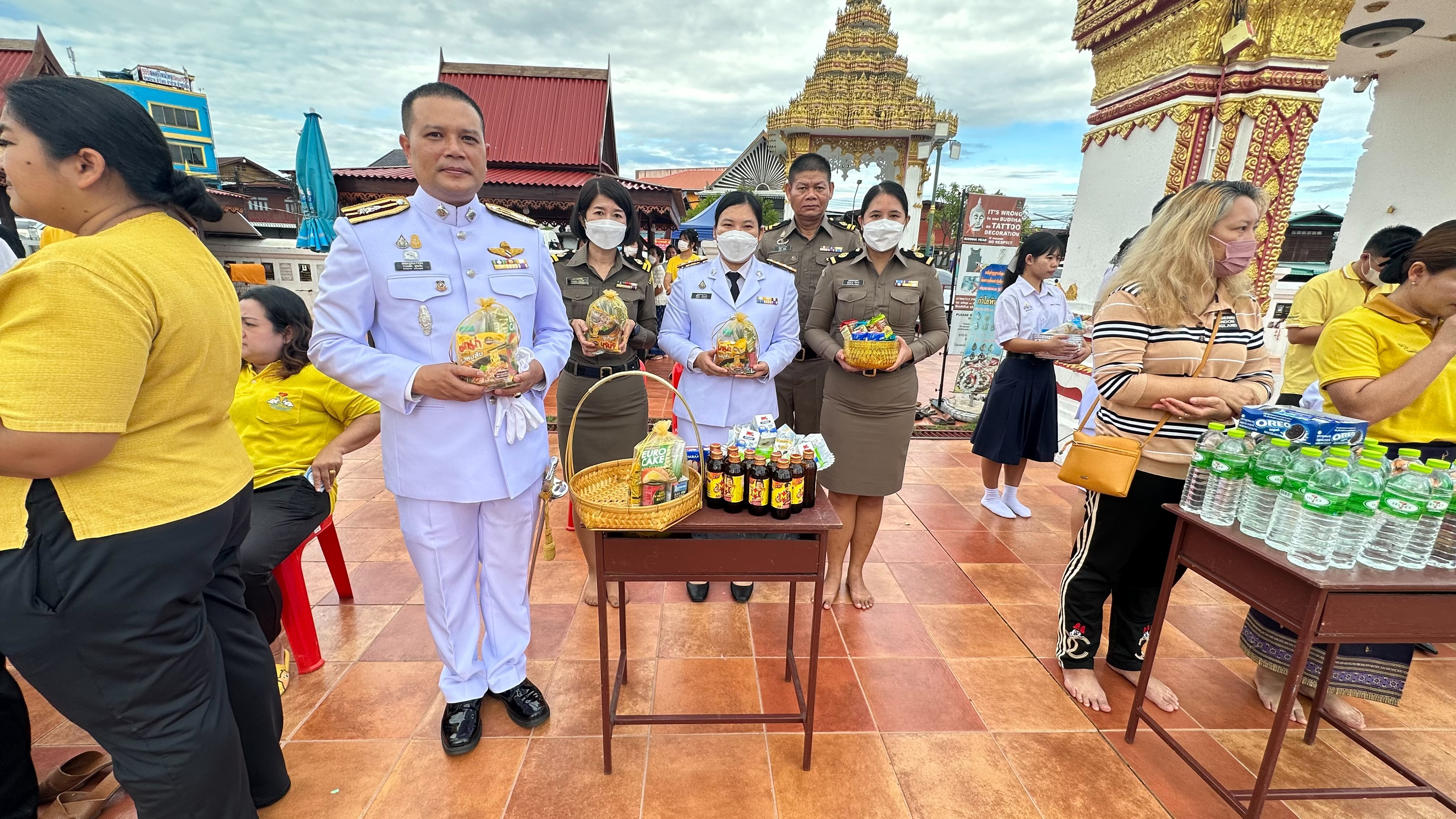 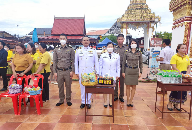 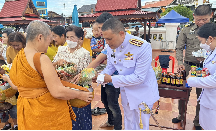 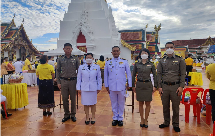                                                    ฝึกทบทวนยุทธวิธีตำรวจ        วันที่ 20 ต.ค.66 เวลาประมาณ 15.36 น. พ.ต.ต.วรรณชัย สุขแจ่ม สว.ตม.จว.สกลนคร นำข้าราชการตำรวจในสังกัดฝึก ทบทวนยุทธวิธีตำรวจประจำสัปดาห์ เพื่อเพิ่มประสิทธิภาพและความปลอดภัยในการปฏิบัติหน้าที่ ณ บริเวณหน้าอาคารที่ทำการ ตม.จว.สกลนคร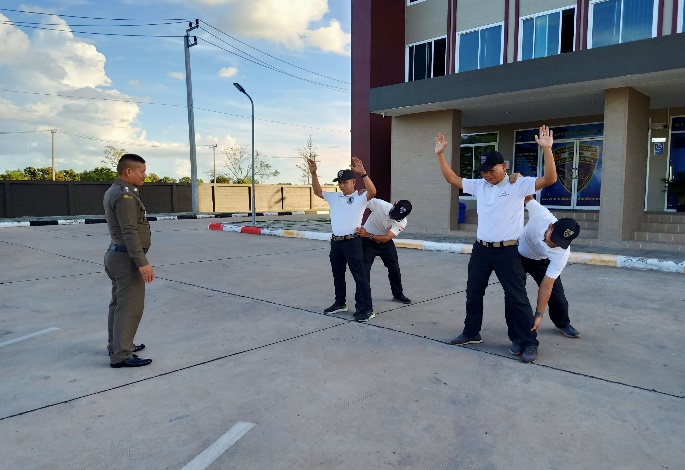 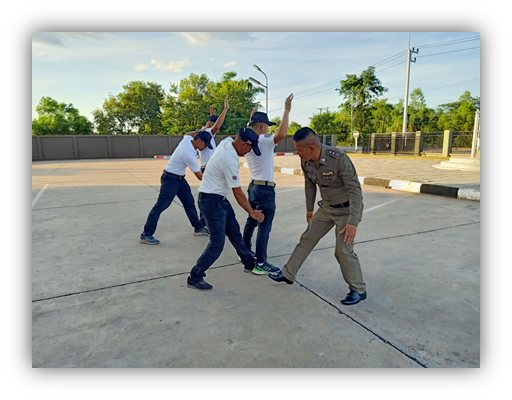 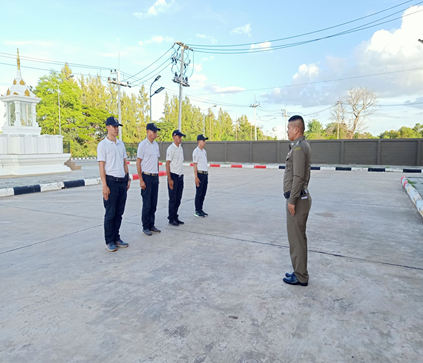 		สถิติงานบริการคนเข้าเมือง	ประชุมบริหารประจำเดือน ตุลาคม 2566       วันที่ 31 ต.ค.๖6 เวลา 16.45 น. ว่าที่ พ.ต.ต.วรรณชัย  สุขแจ่ม สว.ตม.จว.สกลนคร ได้ประชุมบริหารประจำเดือน ตุลาคม 2566 และกำชับให้ข้าราชการตำรวจในสังกัดปฏิบัติหน้าที่ให้เป็นไปตามข้อสั่งการของ ผบช.สตม., ผบก.ตม.4 โดยให้ยึดถือปฏิบัติตามกฎหมาย ระเบียบ คำสั่ง อย่างเคร่งครัด ทั้งนี้ได้มอบประกาศนียบัตรข้าราชการตำรวจดีเด่นประจำเดือนให้กับข้าราชการตำรวจในสังกัด เพื่อเป็นขวัญกำลังใจในการปฏิบัติหน้าที่ต่อไป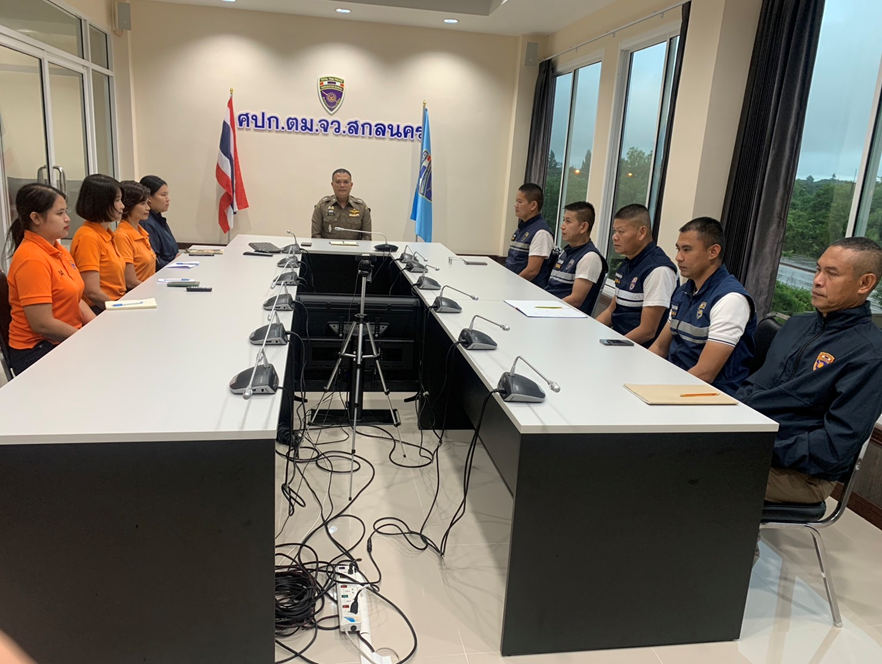 ออกตรวจสถานประกอบการ สถานที่สุ่มเสี่ยงต่อการค้ามนุษย์และการจ้างแรงงานต่างด้าวผิดกฏหมาย                       วันที่ 5 ต.ค. 2566 เวาลาประมาณ 21.15 น. ตม.จว.สกลนคร โดย พ.ต.ต.วรรณชัย สุขแจ่ม สว.ตม.จว.สกลนคร มอบหมายให้เจ้าหน้าที่ชุดสืบสวนปราบปราม ตม.จว.สกลนคร ออกตรวจสถานประกอบการ สถานที่สุ่มเสี่ยงต่อการค้ามนุษย์ การจ้างแรงงานต่างด้าวผิดกฎหมายและการค้ามนุษย์ในพื้นที่รับผิดชอบ เพื่อป้องกันการกระทำผิดตาม พ.ร.บ.คนเข้าเมือง พ.ศ.2522และ พ.ร.ก.การบริหารจัดการการทำงานของคนต่างด้าว ในเขตพื้นที่ อ.เมืองสกลนคร จ.สกลนคร                      ผลการปฏิบัติ - ไม่พบการกระทำผิดกฎหมายแต่อย่างใด 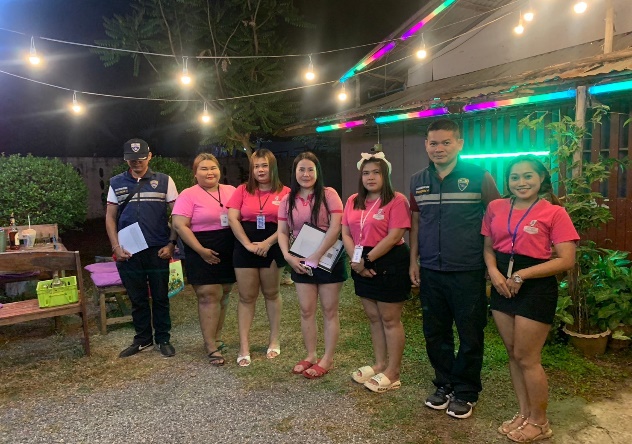 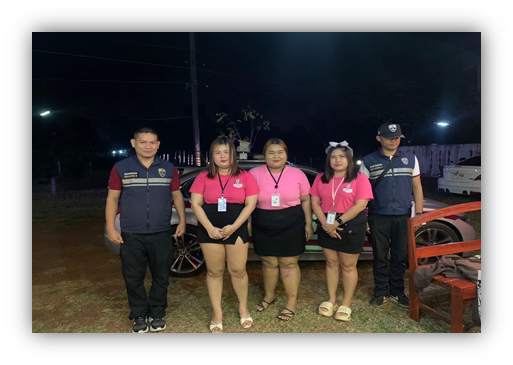 สุ่มตรวจเยี่ยมคนต่างด้าว                    วันที่ 18 ต.ค.2566 เวลาประมาณ 11.15 น. ภายใต้การอำนวยการของ พ.ต.ต.วรรณชัย สุขแจ่ม  สว.ตม.จว.สกลนคร มอบหมายให้เจ้าหน้าที่ชุดสืบสวนฯ พบปะเยี่ยมเยียนคนต่างด้าวในเขตพื้นที่รับผิดชอบ จังหวัดสกลนคร และประชาสัมพันธ์การแจ้ง    ที่พักอาศัยของคนต่างด้าว ตาม ม.37, ม.38 พ.ร.บ.คนเข้าเมือง พ.ศ. 2522		ผลการปฏิบัติ - ไม่พบการกระทำความผิดแต่อย่างใด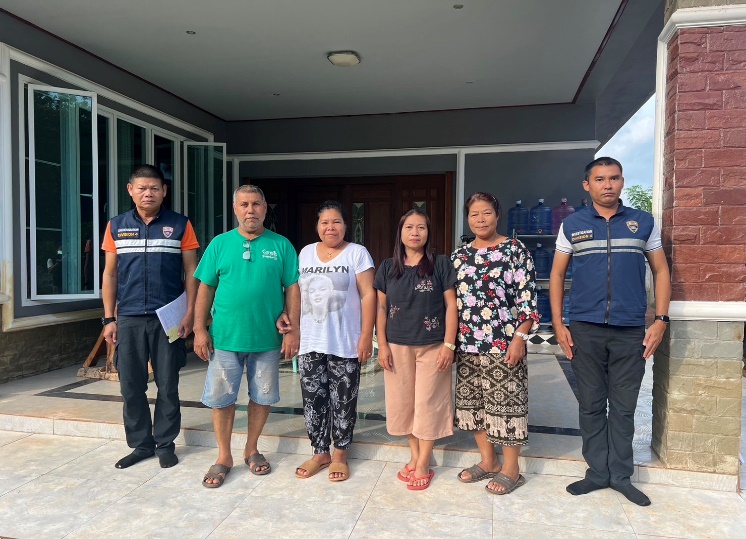 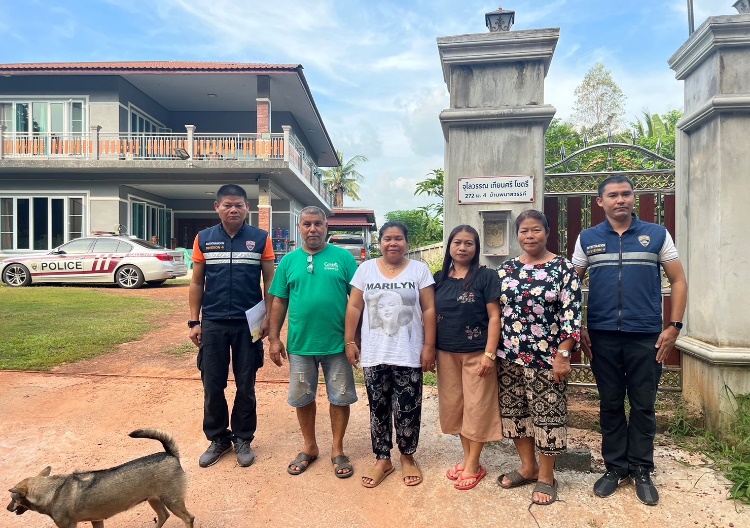 ลำดับสถิติรายการจำนวน (ราย)1การขออยู่ต่อในราชอาณาจักรเป็นการชั่วคราว1782การขออยู่ต่อในราชอาณาจักรเป็นการชั่วคราว (NON-LA)-3การขออนุญาตเพื่อกลับเข้ามาในราชอาณาจักรอีก (RE-ENTRY PERMIT)504การแจ้งอยู่เกิน 90 วัน8565การรับแจ้งข้อมูลผู้เข้าพักอาศัย397